Obojali smo sve drvene posude za cvijeće, sve klupe, neprimjerene grafite na pročelju škole, posadili cvijeće, pograbljali i očistili dvorište.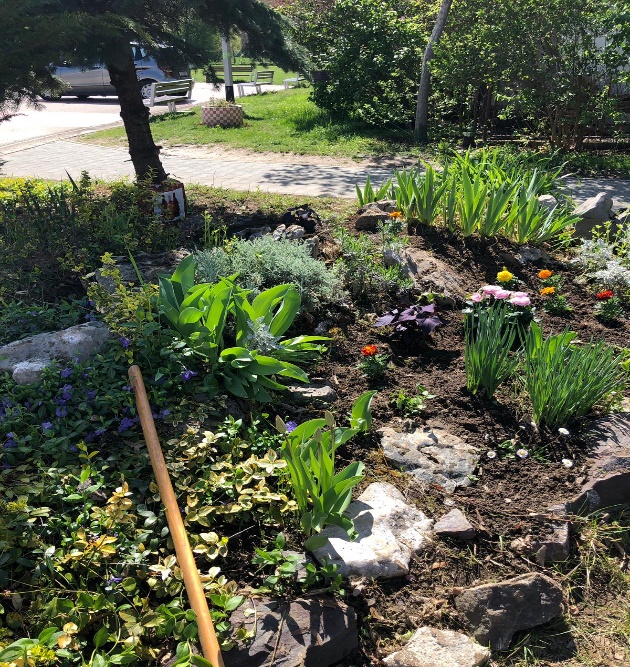 Sada je sve ljepše i urednije, još jednom hvala svima  koji su se odazvali akciji u ime svih učenika i djelatnika škole.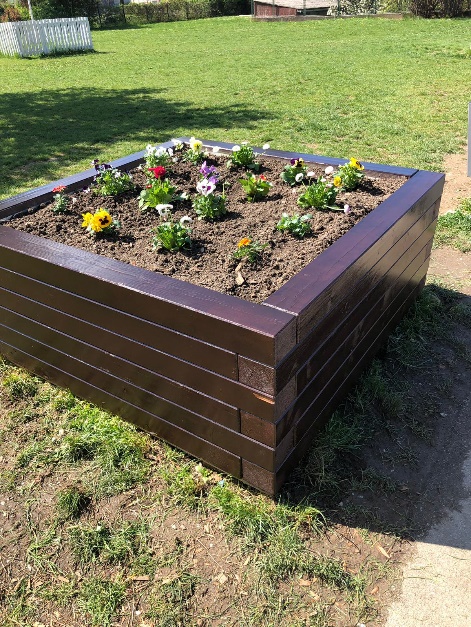 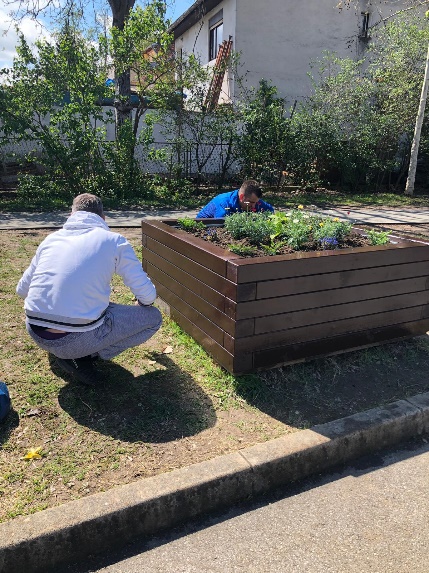 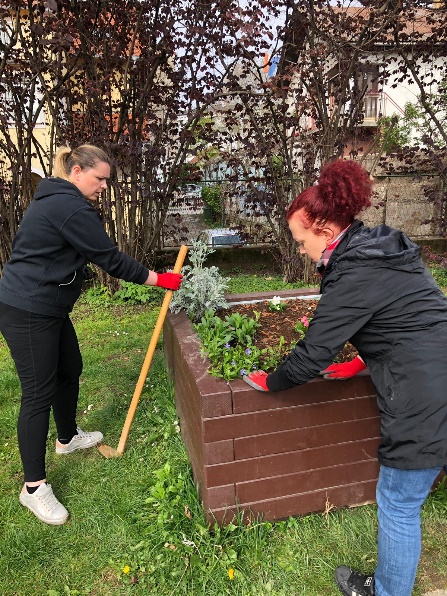 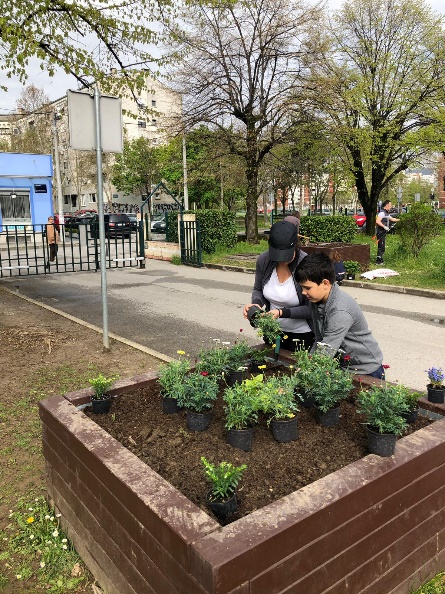 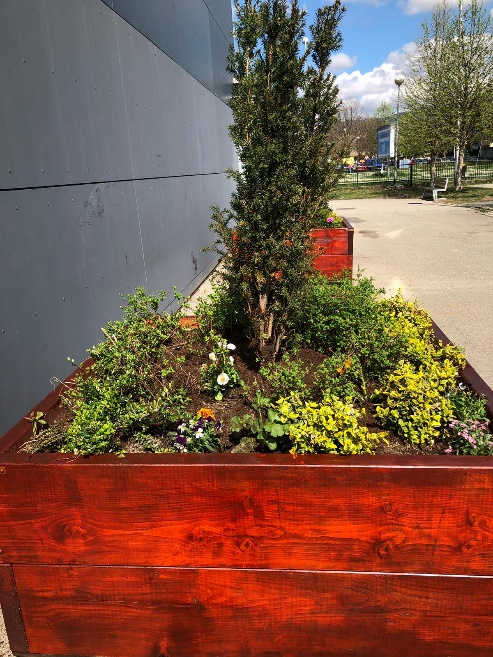 